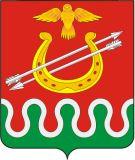 КРАСНОЯРСКИЙ КРАЙБОГОТОЛЬСКИЙ РАЙОННЫЙ СОВЕТ ДЕПУТАТОВг. БОГОТОЛРЕШЕНИЕ«___»______2023							  		№ ______О ВНЕСЕНИИ ИЗМЕНЕНИЙ В РЕШЕНИЕ БОГОТОЛЬСКОГО РАЙОННОГО СОВЕТА ДЕПУТАТОВ ОТ 28.10.2021 № 11-92 «ОБ УТВЕРЖДЕНИИ ПОЛОЖЕНИЯ О МУНИЦИПАЛЬНОМ ЖИЛИЩНОМ КОНТРОЛЕ НА ТЕРРИТОРИИ МУНИЦИПАЛЬНОГО ОБРАЗОВАНИЯ БОГОТОЛЬСКИЙ МУНИЦИПАЛЬНЫЙ РАЙОН КРАСНОЯРСКОГО КРАЯ»В соответствие со статьями 22, 30, 50 Федерального закона от 31.07.2020 N 248-ФЗ "О государственном контроле (надзоре) и муниципальном контроле в Российской Федерации", Постановлением Правительства Российской Федерации № 336 от 10.03.2022, руководствуясь статьями 21 и 25 Устава Боготольского района Красноярского края, Боготольский районный Совет депутатов РЕШИЛ:1. В приложение к Решению Боготольского районного Совета депутатов от 28.10.2021 № 11-92 «Об утверждении положения о муниципальном жилищном контроле на территории муниципального образования Боготольский муниципальный район Красноярского края» (далее – Положение) внести следующие изменения: 1.1. пункт 4.4.1. раздела 4 Положения изложить в новой редакции:«4.4.1. Информирование контролируемых лиц и иных заинтересованных лиц по вопросам соблюдения обязательных требований осуществляется посредством размещения соответствующих сведений на официальном сайте Боготольского района в сети Интернет - www.bogotol-r.ru, в средствах массовой информации. Контрольный орган размещает на официальном сайте:а) тексты нормативных правовых актов, регулирующих осуществление муниципального жилищного контроля;б) сведения об изменениях, внесенных в нормативные правовые акты, регулирующие осуществление муниципального жилищного контроля, о сроках и порядке их вступления в силу;в) перечень нормативных правовых актов с указанием структурных единиц этих актов, содержащих обязательные требования, оценка соблюдения которых является предметом муниципального жилищного контроля, а также информацию о мерах ответственности, применяемых при нарушении обязательных требований, с текстами в действующей редакции;г) утвержденные проверочные листы в формате, допускающем их использование для самообследования;д) руководства по соблюдению обязательных требований, разработанные и утвержденные в соответствии с Федеральным законом "Об обязательных требованиях в Российской Федерации";е) перечень индикаторов риска нарушения обязательных требований, порядок отнесения объектов контроля к категориям риска;ж) перечень объектов контроля, учитываемых в рамках формирования ежегодного плана контрольных (надзорных) мероприятий, с указанием категории риска;з) программу профилактики рисков причинения вреда и план проведения плановых контрольных (надзорных) мероприятий контрольным (надзорным) органом (при проведении таких мероприятий);и) исчерпывающий перечень сведений, которые могут запрашиваться контрольным (надзорным) органом у контролируемого лица;к) сведения о способах получения консультаций по вопросам соблюдения обязательных требований;л) сведения о применении контрольным (надзорным) органом мер стимулирования добросовестности контролируемых лиц;м) сведения о порядке досудебного обжалования решений контрольного (надзорного) органа, действий (бездействия) его должностных лиц;н) доклады, содержащие результаты обобщения правоприменительной практики контрольного (надзорного) органа;о) доклады о муниципальном жилищном контроле;п) информацию о способах и процедуре самообследования (при ее наличии), в том числе методические рекомендации по проведению самообследования и подготовке декларации соблюдения обязательных требований, и информацию о декларациях соблюдения обязательных требований, представленных контролируемыми лицами;р) иные сведения, предусмотренные нормативными правовыми актами Российской Федерации, нормативными правовыми актами субъектов Российской Федерации, муниципальными правовыми актами и (или) программами профилактики рисков причинения вреда.Размещенные сведения поддерживаются в актуальном состоянии и обновляются в срок не позднее 5 (пяти) рабочих дней с момента их изменения.»;1.2. пункт 4.4.2.1. раздела 4 Положения изложить в новой редакции:«Консультирование осуществляется Инспектором в устной форме по телефону, посредством видео- конференц-связи, на личном приеме или в ходе проведения профилактического мероприятия, контрольного (надзорного) мероприятия.»;1.3. пункт 4.4.2.3. раздела 4 Положения изложить в новой редакции:«Консультирование в устной форме осуществляется по следующим вопросам:а) компетенция Контрольного органа;б) порядок проведения контрольных (надзорных) мероприятий;в) проведение контрольных (надзорных) мероприятий;г) порядок принятия решений по итогам контрольных (надзорных) мероприятий;д) порядок обжалования решений Контрольного органа.»;1.4. пункт 4.4.2.4. раздела 4 Положения следующего содержания:«4.4.2.4. Консультирование в письменной форме осуществляется Инспектором в следующих случаях:а) контролируемым лицом представлен письменный запрос о предоставлении письменного ответа по вопросам консультирования;б) за время консультирования предоставить ответ на поставленные вопросы невозможно;в) ответ на поставленные вопросы требует дополнительного запроса сведений от органов власти или иных лиц.4.4.2.4. По итогам консультирования информация в письменной форме контролируемым лицам и их представителям не предоставляется. Контролируемое лицо вправе направить запрос о предоставлении письменного ответа в сроки, установленные Федеральным законом от 02.12.2006 № 59-ФЗ «О порядке рассмотрения обращений граждан Российской Федерации».Если поставленные во время консультирования вопросы не относятся к сфере вида муниципального жилищного контроля,  Инспектором даются необходимые разъяснения по обращению в соответствующие органы власти или к соответствующим должностным лицам.»заменить пунктом. 4.4.2.4. следующего содержания:    «4.4.2.4. По итогам консультирования информация в письменной форме контролируемым лицам и их представителям не предоставляется. Контролируемое лицо вправе направить запрос о предоставлении письменного ответа в сроки, установленные Федеральным законом от 02.12.2006 № 59-ФЗ «О порядке рассмотрения обращений граждан Российской Федерации».Если поставленные во время консультирования вопросы не относятся к сфере вида муниципального жилищного контроля,  Инспектором даются необходимые разъяснения по обращению в соответствующие органы власти или к соответствующим должностным лицам.»;1.5. в пункте 5.1. раздела 5 Положения слова «плановых и» исключить;1.6. пункт 5.3. раздела 5 Положения следующего содержания: «5.3. Плановые и внеплановые контрольные мероприятия, за исключением проводимых без взаимодействия с контролируемыми лицами, проводятся путем совершения Инспектором и лицами, привлекаемыми к проведению контрольного мероприятия, следующих контрольных действий:- осмотр;- получение письменных объяснений;- истребование документов.» заменить пунктом. 5.3.1. следующего содержания:    «5.3.1. Внеплановые контрольные мероприятия, за исключением проводимых без взаимодействия с контролируемыми лицами, проводятся путем совершения Инспектором и лицами, привлекаемыми к проведению контрольного мероприятия, следующих контрольных действий:- осмотр;- получение письменных объяснений;- истребование документов.»;1.7. Приложение № 1 Положения изложить в новой редакции: «Приложение № 1к Положению о муниципальном жилищном контроле на территориимуниципального образованияБоготольский муниципальный район 							Красноярского краяПеречень индикаторов риска нарушения обязательных требований, проверяемых в рамках осуществления муниципального жилищного контроляОтсутствие в государственной информационной системе жилищно – коммунального хозяйства в течение трех и более месяцев информации, подлежащей размещению в системе лицами, осуществляющими деятельность по управлению многоквартирными домами на основании договора управления многоквартирным домом, в отношении муниципального жилищного фонда Боготольского района (далее по тексту муниципального жилищного фонда).Поступление в администрацию Боготольского района (далее по тесту – в администрацию) в течение трех месяцев подряд двух и более протоколов общего собрания собственников помещений в многоквартирном доме муниципального жилищного фонда, содержащих решения по аналогичным вопросам повестки дня.Отсутствие в течение трех и более месяцев подряд  информации о продлении, либо возобновлении срока действия лицензии у управляющей компании на осуществление деятельности по управлению многоквартирным домом, в отношении муниципального жилищного фонда.Выявление администрацией в ходе проведения контрольно - надзорных мероприятий без взаимодействия сведений о приостановке либо ограничении предоставления коммунальных услуг собственникам и пользователям помещений в многоквартирных домах и жилых домах муниципального жилищного фонда.Получение администрацией в ходе контрольно – надзорного мероприятия без взаимодействия сведений об использовании жилого помещения муниципального жилищного фонда в качестве нежилого.».	2. Контроль за исполнением настоящего Решения возложить на постоянную комиссию по вопросам сельского хозяйства, земельных отношений и имуществу, благоустройству и жилищно – коммунальному хозяйству (Председатель – Е.В. Макулов).	3. Опубликовать настоящее Решение в периодическом печатном издании «Официальный вестник Боготольского района» и разместить на официальном сайте Боготольского района в сети Интернет (www.bogotol-r.ru).4. Настоящее решение вступает в силу в день, следующий за днем его официального опубликования.Председатель Боготольского районного Совета депутатов_______________В.О. УсковИсполняющий полномочия Главы Боготольского района____________Н.В. Бакуневич